Kerékgyártó István: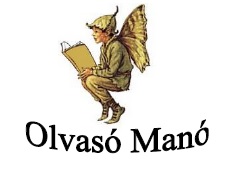 Márk, aki hatévesen megmentette a világot 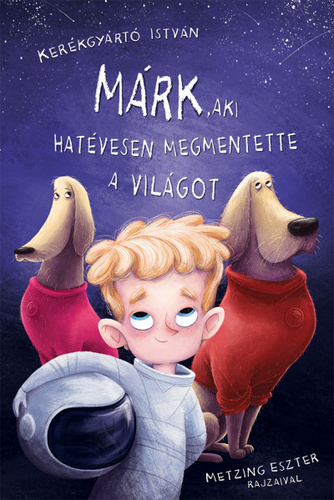 Miért nem okozott Márknak problémát a kemény kiképzés?……………………………:………………………………………………………………….………………………………………………………………………………………………..……………………………………………………………………………………………….Mennyi Szaturnusz-hold van és mennyi van ebből elnevezve?     …………………………………………………………………………………………….......Mit mond Marci a Jupiterről?    ………………………………………………………………………………………………...    ………………………………………………………………………………………………...    ………………………………………………………………………………………………...    ………………………………………………………………………………………………...Neved, e-mail címed: ……………………………………………………………………………Iskolád, osztályod: ………………………………………………………………………………Lakcímed: ……………………………………………………………………………………….